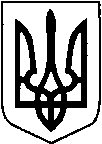 КИЇВСЬКА ОБЛАСТЬТЕТІЇВСЬКА МІСЬКА РАДАVІІІ СКЛИКАННЯ ВІСІМНАДЦЯТА      СЕСІЯДруге пленарне засідання     Р І Ш Е Н Н Я
23.03.2023 р.                                   №  854-18 –VIIІ     Про передачу земельної  ділянки  в користування   на  умовах  оренди, яка розташована  на території Тетіївськоїміської ради                Розглянувши  заяву громадянина Гарячого К.В., керуючись пунктом 34 частиною 1 статті 26 Закону України „ Про місцеве самоврядування в Україні”, відповідно до   Земельного кодексу України, ст.6, 13, 21 Закону України "Про оренду землі”, статтями 19, 25, 50 Законом України «Про землеустрій», Закону України «Про державну реєстрацію речових прав на нерухоме майно та їх обтяжень» Тетіївська міська рада ВИРІШИЛА :1.Передати в користування на умовах оренди земельну ділянку  з розташованим на ній водним об'єктом, яка знаходиться на території Тетіївської міської ради  в межах  с. П'ятигори        - Гарячому Костянтину Васильовичу - площею 10,3228 га, землі водного фонду  код (10.07) для рибогосподарських потреб,  кадастровий номер 3224685300:04:017:0001, терміном на 49 років,     Встановити орендну плату в розмірі 0,3 % від нормативної  грошової оцінки земельної ділянки,  що становить  976 грн. 65  коп.  за один рік оренди.  Нормативна грошова оцінка земельної ділянки  становить 325549 грн. 61 коп. Термін дії договору  з  01.01.2023 року.2. Гр. Гарячому К.В. зареєструвати право оренди земельної ділянки в  органах  державної реєстрації.  3.Контроль за виконанням даного рішення покласти на постійну депутатську комісію з питань регулювання земельних відносин, архітектури, будівництва та охорони навколишнього середовища (голова Крамар О.А.)           Міський голова                                  Богдан  БАЛАГУРА